BỘ TƯ PHÁPTÀI LIỆUHƯỚNG DẪN KHẮC PHỤC CHỮ KÝ SỐHà Nội – 2021HƯỚNG DẪN KHẮC PHỤC CHỮ KÝ SỐLink truy cậpchrome://flags/#temporary-unexpire-flags-m87chrome://flags/#allow-insecure-localhostCác bước thực hiện Trong trường hợp ký số bị lỗi : Kích vào không hiển thị form ký số, người dùng thực hiện các bước sau để khắc phục lỗiBước 1: Vào trình duyệt web Google Chome hoặc Cốc Cốc copy link sau chrome://flags/#temporary-unexpire-flags-m87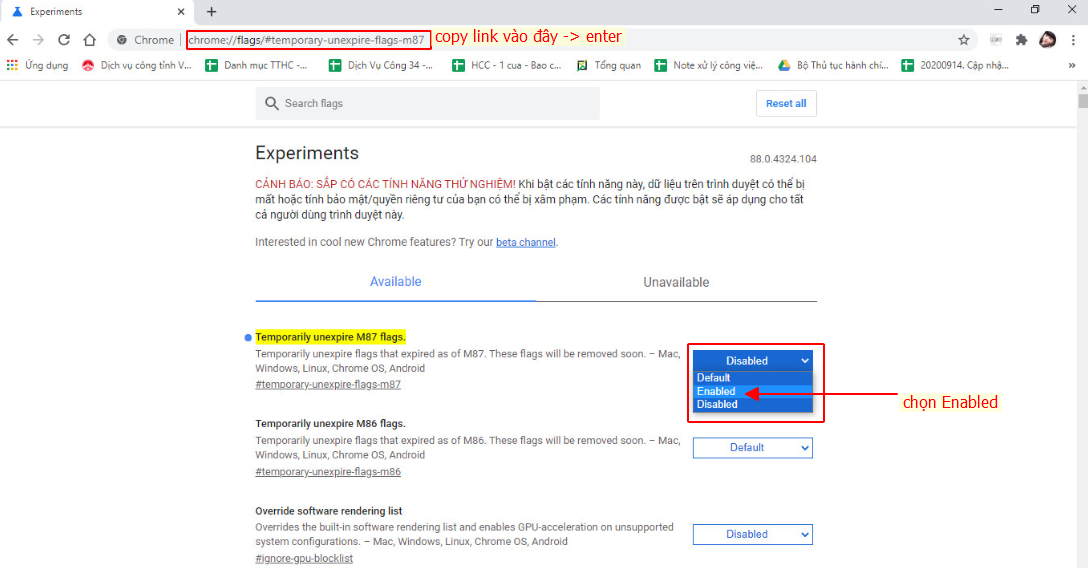 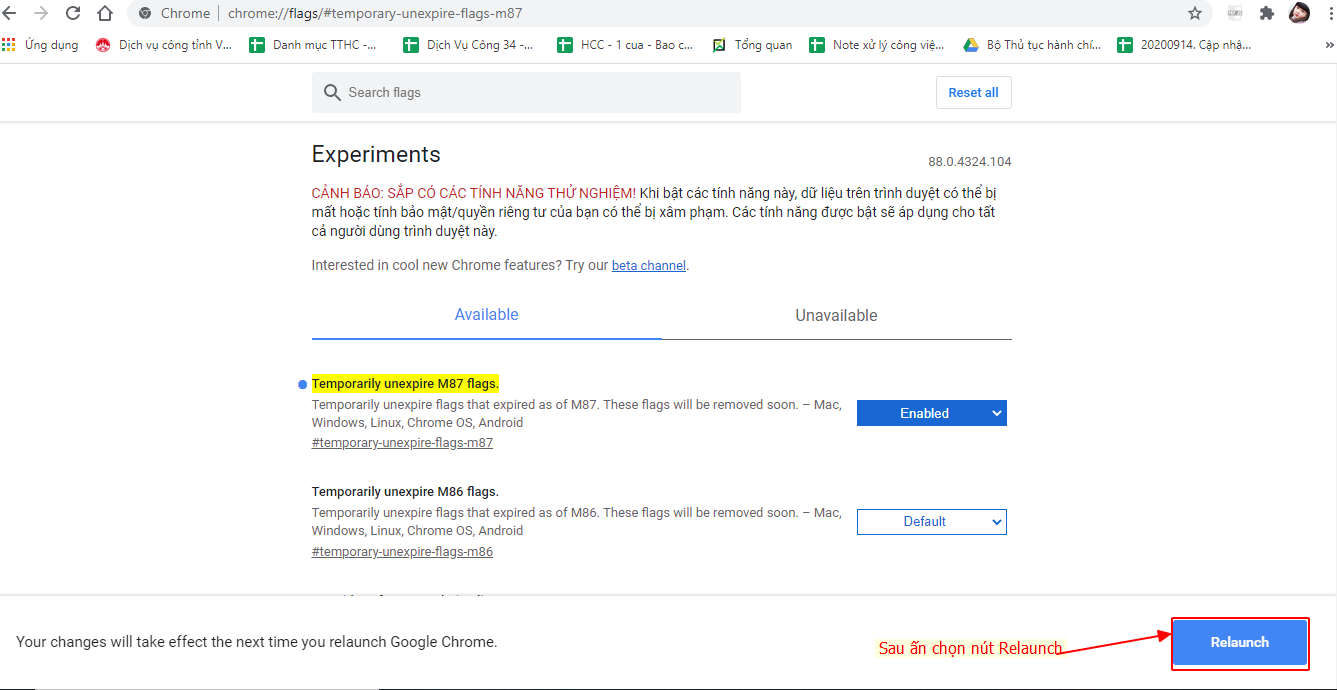 Bước 2 : Vào trình duyệt web Google Chome hoặc Cốc Cốc copy link chrome://flags/#allow-insecure-localhost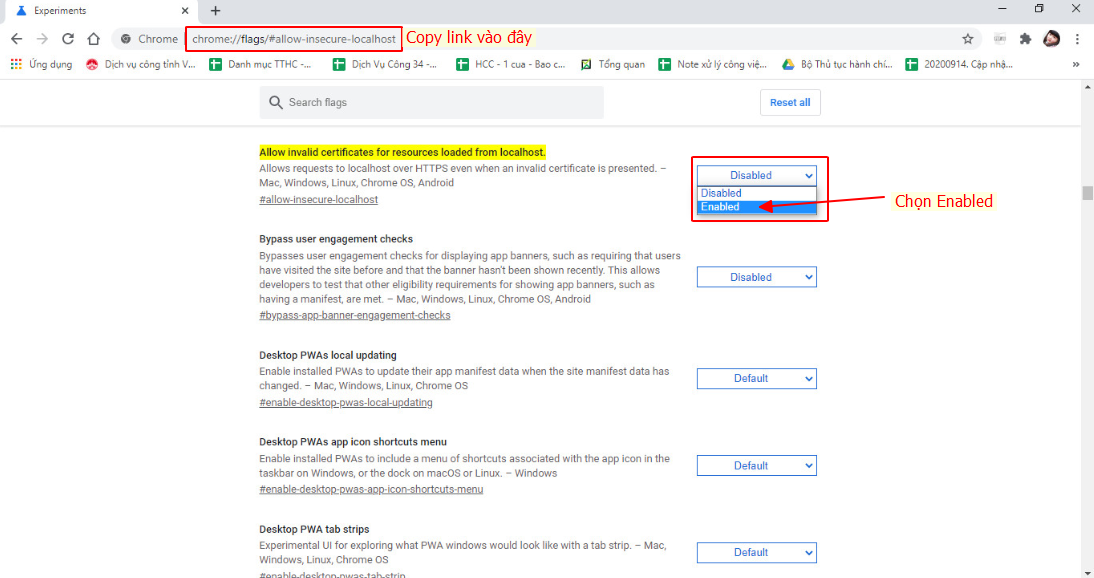 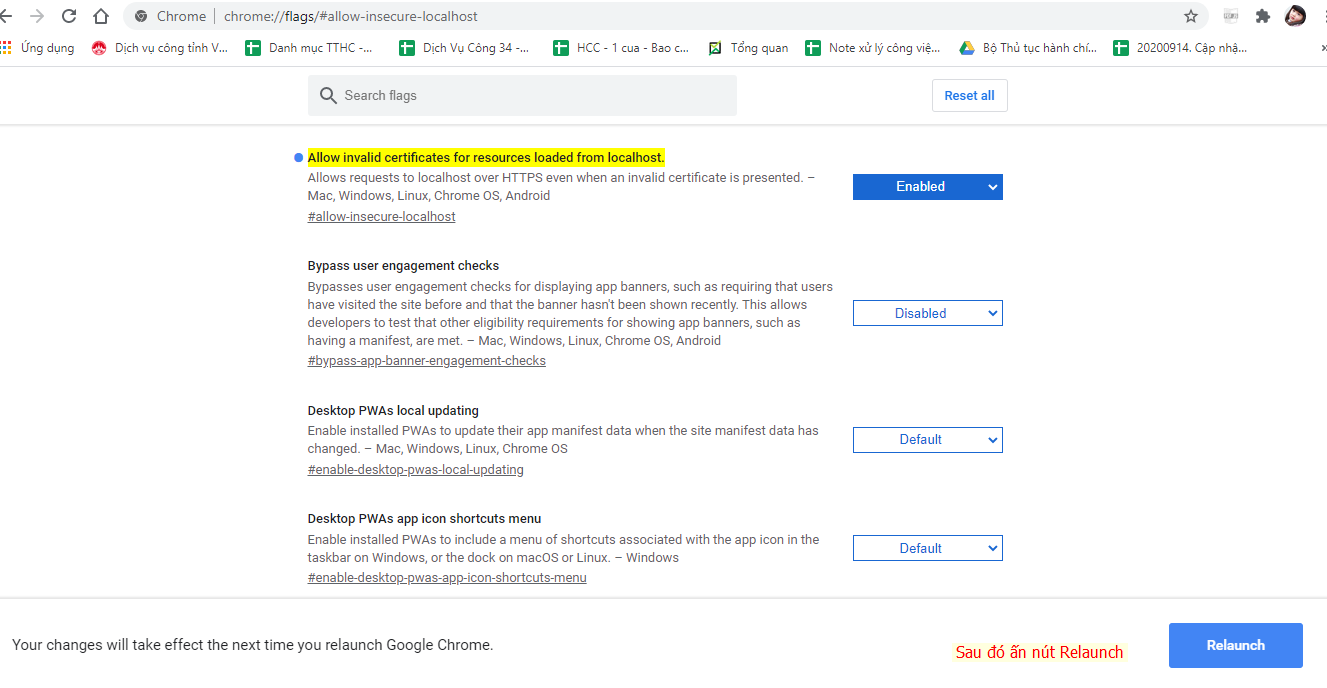 	Bước 3 : Vào lại phần mềm và thực hiện ký số như bình thường.